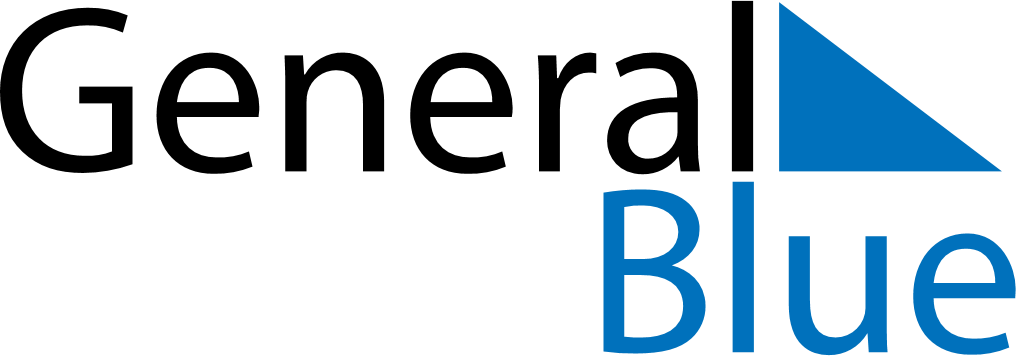 February 2024February 2024February 2024February 2024February 2024February 2024Sarata, Dolj, RomaniaSarata, Dolj, RomaniaSarata, Dolj, RomaniaSarata, Dolj, RomaniaSarata, Dolj, RomaniaSarata, Dolj, RomaniaSunday Monday Tuesday Wednesday Thursday Friday Saturday 1 2 3 Sunrise: 7:41 AM Sunset: 5:32 PM Daylight: 9 hours and 51 minutes. Sunrise: 7:40 AM Sunset: 5:34 PM Daylight: 9 hours and 53 minutes. Sunrise: 7:39 AM Sunset: 5:35 PM Daylight: 9 hours and 56 minutes. 4 5 6 7 8 9 10 Sunrise: 7:38 AM Sunset: 5:37 PM Daylight: 9 hours and 58 minutes. Sunrise: 7:37 AM Sunset: 5:38 PM Daylight: 10 hours and 1 minute. Sunrise: 7:35 AM Sunset: 5:39 PM Daylight: 10 hours and 3 minutes. Sunrise: 7:34 AM Sunset: 5:41 PM Daylight: 10 hours and 6 minutes. Sunrise: 7:33 AM Sunset: 5:42 PM Daylight: 10 hours and 9 minutes. Sunrise: 7:32 AM Sunset: 5:43 PM Daylight: 10 hours and 11 minutes. Sunrise: 7:30 AM Sunset: 5:45 PM Daylight: 10 hours and 14 minutes. 11 12 13 14 15 16 17 Sunrise: 7:29 AM Sunset: 5:46 PM Daylight: 10 hours and 17 minutes. Sunrise: 7:28 AM Sunset: 5:47 PM Daylight: 10 hours and 19 minutes. Sunrise: 7:26 AM Sunset: 5:49 PM Daylight: 10 hours and 22 minutes. Sunrise: 7:25 AM Sunset: 5:50 PM Daylight: 10 hours and 25 minutes. Sunrise: 7:23 AM Sunset: 5:52 PM Daylight: 10 hours and 28 minutes. Sunrise: 7:22 AM Sunset: 5:53 PM Daylight: 10 hours and 30 minutes. Sunrise: 7:21 AM Sunset: 5:54 PM Daylight: 10 hours and 33 minutes. 18 19 20 21 22 23 24 Sunrise: 7:19 AM Sunset: 5:56 PM Daylight: 10 hours and 36 minutes. Sunrise: 7:18 AM Sunset: 5:57 PM Daylight: 10 hours and 39 minutes. Sunrise: 7:16 AM Sunset: 5:58 PM Daylight: 10 hours and 42 minutes. Sunrise: 7:15 AM Sunset: 6:00 PM Daylight: 10 hours and 45 minutes. Sunrise: 7:13 AM Sunset: 6:01 PM Daylight: 10 hours and 48 minutes. Sunrise: 7:11 AM Sunset: 6:02 PM Daylight: 10 hours and 50 minutes. Sunrise: 7:10 AM Sunset: 6:04 PM Daylight: 10 hours and 53 minutes. 25 26 27 28 29 Sunrise: 7:08 AM Sunset: 6:05 PM Daylight: 10 hours and 56 minutes. Sunrise: 7:07 AM Sunset: 6:06 PM Daylight: 10 hours and 59 minutes. Sunrise: 7:05 AM Sunset: 6:08 PM Daylight: 11 hours and 2 minutes. Sunrise: 7:03 AM Sunset: 6:09 PM Daylight: 11 hours and 5 minutes. Sunrise: 7:02 AM Sunset: 6:10 PM Daylight: 11 hours and 8 minutes. 